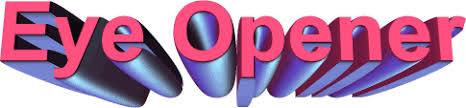 Wat heb jij voor nieuws ervaren bij deze opdracht of wat wist je al en waar heb je dat eerder gemaakt/gedaan/ervaren? Wat was jouw reden om voor deze opdracht te kiezen en wat waren jouw verwachtingen? Waar ben je tevreden over qua creativiteit en expressiviteit? Wat kan beter een volgende keer of wat zijn voor jou aandachtspuntenWelke werkvorm heb je gekozen en welk stappenplan heb je gehanteerd en waar heb je inspiratie opgedaan?  Waar heb je het meest van geleerd van deze opdracht? (samenwerken/uitleg/Internet/anders…)Welke tips neem je mee voor in de praktijk  ? Tevreden overVerbeterpunten